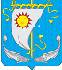 АДМИНИСТРАЦИЯ МУНИЦИПАЛЬНОГО ОБРАЗОВАНИЯ «АНДЕГСКИЙ  СЕЛЬСОВЕТ»НЕНЕЦКОГО АВТОНОМНОГО ОКРУГАПОСТАНОВЛЕНИЕот 10.07.2018  № 28   д. Андег, НАОВ соответствии со ст. 3, 19 Федерального закона от 21.12.1994 № 69-ФЗ "О пожарной безопасности", ст. 16 ч. 1 п. 10 Федерального закона от 06.10.2003 № 131-ФЗ "Об общих принципах организации местного самоуправления в Российской Федерации", в связи с наступлением пожароопасного периода, с целью предотвращения угрозы возникновения пожаров от поджогов сухой травы и разведения костров в жилой зоне, на лесных полянах, лугах и на земельных участках, непосредственно примыкающих к лесам, а также к строениям и сооружениям на территории МО и в целях обеспечения первичных мер пожарной безопасности в границах МО «Андегский сельсовет» НАО, Администрация МО «Андегский сельсовет» НАО постановляет:Запретить выжигание сухой травы, разведение костров в жилой зоне, на лесных полянах, лугах и на пожароопасных объектах на территории МО Андегский сельсовет» НАО с 10 июля 2018 года по 20 сентября 2018 года.2.	Контроль за исполнением данного постановления оставляю за собой.3.	Настоящее постановление вступает в силу со дня его официального опубликования.Глава МО  «Андегский сельсовет» НАО                                             В.Ф. Абакумова